求职补贴操作手册（一）学生用户一、学生注册及登录1、学生注册。学生进入求职补贴申报登录入口（https://www.sdgxbys.cn/platform/service/job/application/supplement/denglu），点击学生用户注册即可进入注册的界面。注册字段包含姓名、身份证号、手机号、短信验证码、设置密码、验证码。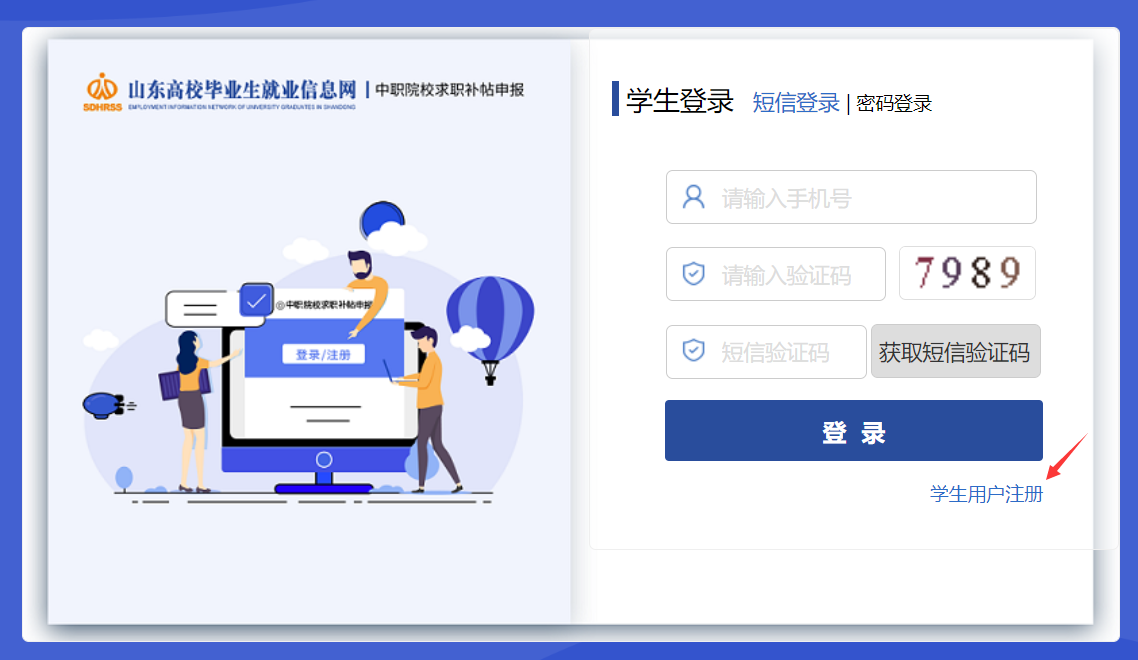 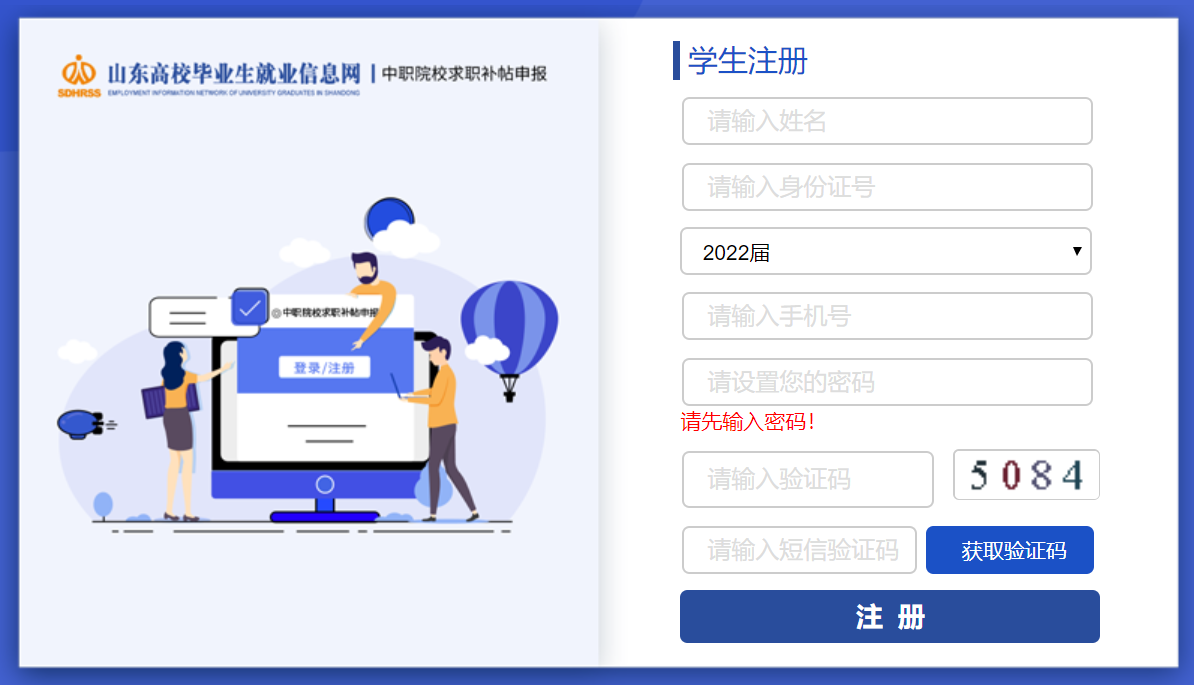 2、学生登录。学生注册完成后可直接进行个人账号的登录，登录方式分为两种，第一种是手机验证登录方式，第二种方式是密码登录。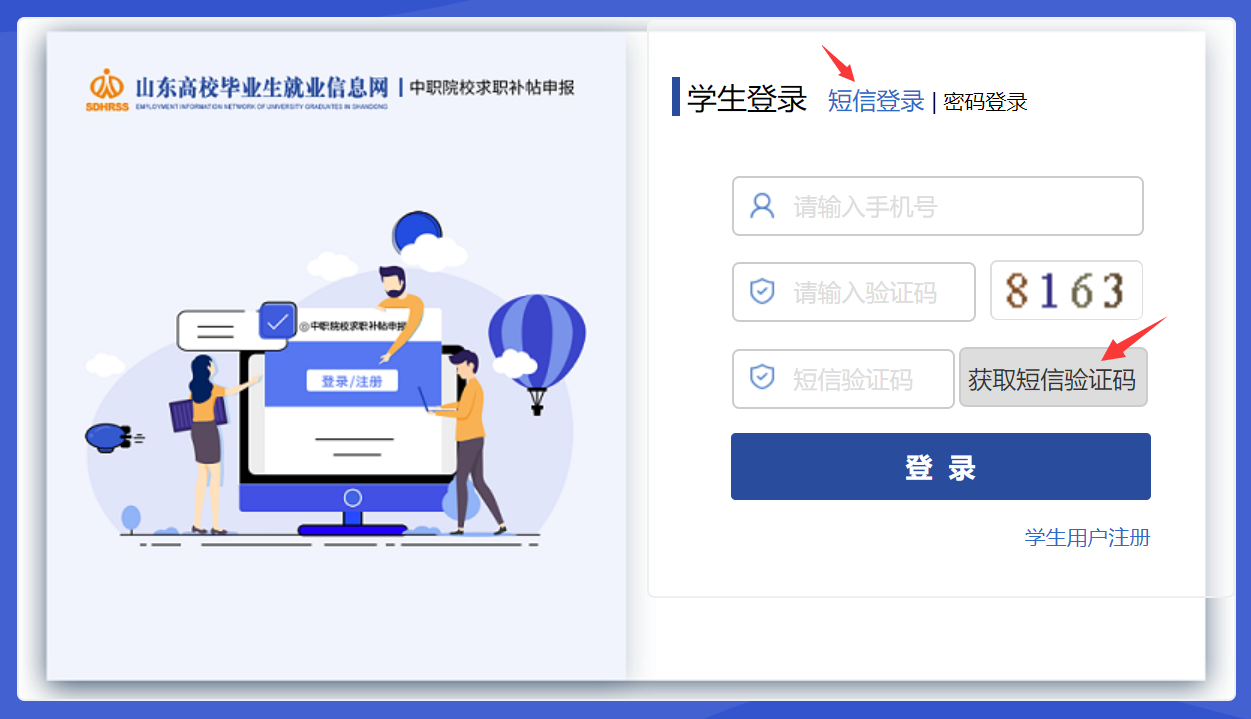 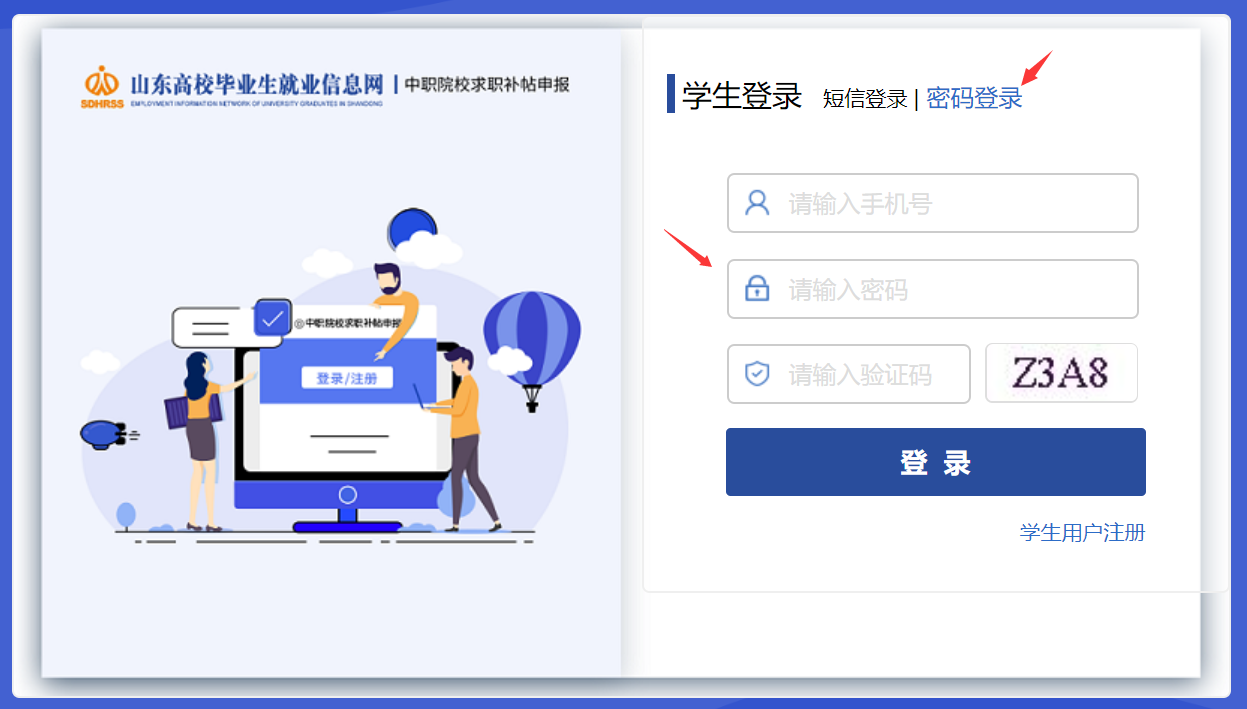 二、学生求职补贴申报填表学生申报填表包含基本信息和申请原因两个方面。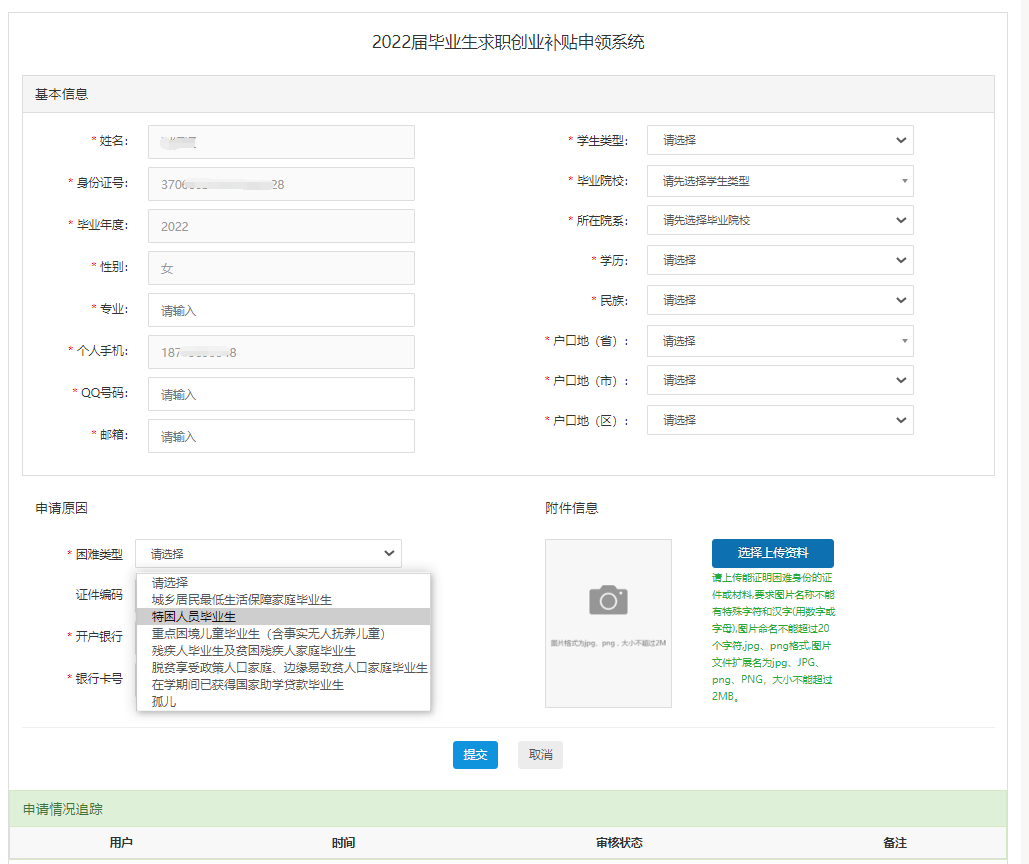 1、基本信息。包含学校类型（选择：非师范类）、毕业学校、毕业年度（默认2022）、学历、专业、民族、户口所在地、QQ号、电子邮箱。2、申请原因。困难类型包含7种类型，分别为（1）城乡居民最低生活保障家庭毕业生；（2）特困人员毕业生；（3）孤儿；（4）重点困境儿童毕业生（含事实无人抚养儿童）；（5）脱贫享受政策人口家庭、边缘易致贫人口家庭毕业生；（6）残疾人毕业生及贫困残疾人家庭毕业生；（7）在学期间已获得国家助学贷款毕业生。选择对应的困难类型时与核验库核验，根据核验结果反馈。核验信息成功，不需要上传佐证材料。核验不成功，需要上传证明材料。填写证件编码、开户银行（根据实际情况填写）及银行账号（只能填写中国银行借记卡或建设银行借记卡卡号。本科生务必填写正确的中国银行借记卡卡号，研究生务必填写正确的建设银行或中国银行借记卡卡号），上传证明材料（验证不通过的需要上传，验证通过的无需上传），提交后由学校进行审核。